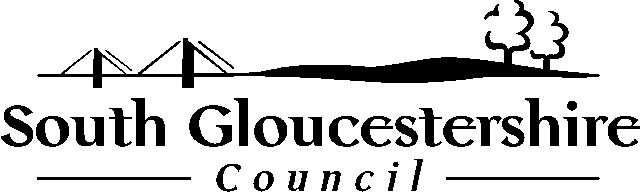 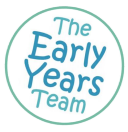 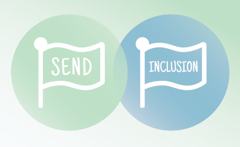 Early Years Transition Fund (TSF)End of Year ReviewThis review is due at the end of March of the Reception year to monitor the impact and progress of the funding to date and to support you to plan for the remainder of the funding period.Child’s DetailsBy signing this form you are confirming you are following the Graduated approach (APDR) to support the individual child and have evidence of the APDR cycle Child’s nameDOBSchool nameHow is the funding being used?(Has the funding been used for staff training, to enhance the adult ratio, for resources etc)What progress has been made towards achieving the outcomes (as stated on application)What progress has been made towards achieving the outcomes (as stated on application)Outcomes stated on application Progress/impact at reviewInclude has the outcome been ‘fully, mostly, partly, not’ metChild’s voiceParents/Carers voiceHow Confident are you that the child’s needs have been met using this funding (please highlight)?Very Confident                                               Satisfied                                  Concerned, needs are not metAdditional Comments:Are there any significant changes in the needs of the child? Next Steps for this child (please tick)Next Steps for this child (please tick)Child’s needs can now be met at SEND supportEHCP needs assessment request has been submittedEHCP needs assessment request will be submittedPractitioner namePractitioner signatureDateParent/carer nameParent/carer signatureDatePlease submit this review form to your secure setting locker on the VLEYou will need to notify the EYISF panel you have submitted this review by emailing  ISENDSupport@southglos.gov.uk